Asserting Achievement, Literacy & ResiliencyPO Box 4104, Lisle, IL 60532Phone:  630-985-6421 – Web: www.aalr4success.org  DAAWN VOLUNTEER TUTOR APPLICATION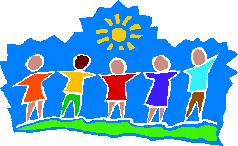 Darien District 61 – Mark DeLay, Lace & Eisenhower SchoolsWe appreciate your interest in becoming a DAAWN Tutor-Mentor Volunteer! Volunteers work one-on-one or as a team teaching basic reading, math, writing skills, and life/socialization skills for one and a half hour each week at St. John Lutheran Church, Sept. – May.  Volunteer training and orientation are provided.  Please call 630-985-6421 for additional details about DAAWN.  
Full Name (Print)____________________________________________________________ 
Street Address City/State Zip Code _____________________________________________Telephone (day) _____________ Telephone (evening) _____________ Cell:  ___________Email Address ________________________________ Age (if younger than 18) _______EDUCATION: (Highest Level)High School   Technical School    Some  Degree(s) or Professional Training in __________________________________TUTORING SUBJECT INTEREST:  Reading   Math   Social Studies   Other:
WORK OR VOLUNTEER EXPERIENCE: ________________________________________Please describe prior teaching, training experience (church, school, hospital, etc.). or other special skills you have: _____________________________________________________ AVAILABILITY: _________________________________________________________Comments:  _______________________________________________________________
REFERENCES: (Other than relatives.)Name ______________________________ Name ______________________________Address ____________________________ Address ____________________________Telephone __________________________ Telephone ___________________________If accepted, please note:  Volunteers are responsible to work scheduled time. In case of an emergency, please call 630-985-6421 or text 630-886-7469 24 hours in advance.
Signature: ________________________________Date:___________________________________ 

Note:   requires a background and reference check for all volunteers who work with youth.  All DAAWN volunteers are subject to a background check.  A small fee may be requested to cover the cost of fingerprinting.=====================================================================================
This section completed by DAAWN Team Leader: Date received ______  Date interviewed _____  Orientation ________Assigned to:  ________________________________________________________________________________________